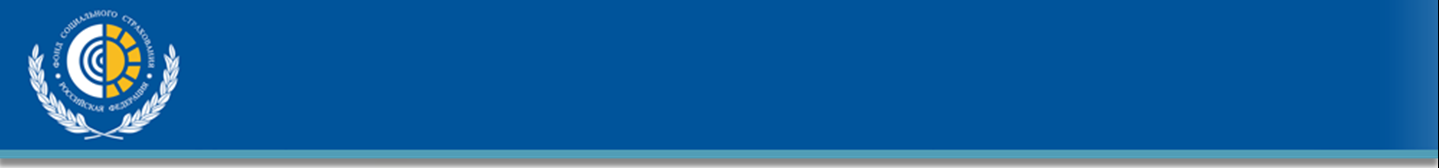 Уважаемый Страхователь!Филиал № 4 Государственного учреждения - Кузбасского регионального отделения Фонда социального страхования РФ напоминает.В соответствии с пунктом 1 статьи 24 Федерального закона от 24.07.1998 года №125 – ФЗ «Об обязательном социальном страховании от несчастных случаев на производстве и профессиональных заболеваний» страхователи ежеквартально представляют в установленном порядке страховщику по месту их регистрации отчетность по форме (4 –ФСС), установленной страховщиком по согласованию с федеральным органом исполнительной власти, осуществляющим функции по выработке государственной политики и нормативно-правовому регулированию в сфере социального страхования: - на бумажном носителе не позднее 20-го числа месяца, следующего за истекшим кварталом (20.01.2022г.); - в форме электронного документа не позднее 25-го числа месяца, следующего за истекшим кварталом» (25.01.2022г.).Так же, убедительно просим уточнить адрес электронной почты (при наличии), номер телефона (контактные данные), если были изменения, для оперативного решения возникающих вопросов.В случае возникновения вопросов информацию можно получить по телефону: 8 (384 2) 77-67-38, 77-67-35